Zvládnu i náročné životní situace?současná době je hodně uspěchaná a na člověka jsou kladeny velké nároky, a nejen na dospělého člověka, ale i na stále mladší generace je vyvíjen tlak, což může vyvolat stresStres = stav organismu, který vzniká jako odezva na nepřiměřenou zátěž tělesnou i duševníStresory = podněty způsobující stresVnější = ovlivnění okolím, písemka, hádkaVnitřní = nemoc, nízké sebevědomí aj.Je něco, co tě v tuto chvíli stresuje? Napiš, ke každému druhu stresoru alespoň 2 příklady.Představ si, že jsi na návštěvě v cizí zemi a hostitelé ti přinesli k obědu chobotnici. Nechceš je urazit, jak ji můžeš sníst?Možnosti, jak ji sníst, když ji nechci: rozdělím ji na malé kousky X raději sním velké kousky, ať to mám rychle za sebou X vymluvím se X omluvím se aj.každý se k této situaci postaví jinak, nejlepší řešení může být vše si rozdělit na malé kousky, které jsou nepřijatelnější, stejně tak je to i s úkoly a problémy, které jsou řešitelné spíše po malých celcích, než když se to na nás navalí Každý z nás se může cítit ohrožený něčím jiným. Představ se ti, že například bydlíte ve 4. patře a nejede výtah. Pokud jste zdraví, není to problém, pokud je někdo upoután na invalidní vozík situace je pro něj složitá.Přesýpací hodiny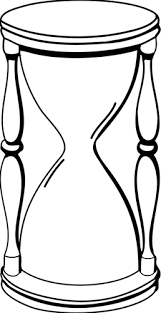 Místo zrníček si představ všechny úkoly a problémy, které máš řešit. Rozhodni, které budeš řešit jako první a které mohou počkat.Např. sejít se s kamarády, hrát hry na PC, číst si, zavolat babičce, úkol z matematiky, referát z biologie, písemná práce z angličtiny, uklidit si pokoj.Stres ale nesmíme vnímat jenom jako něco negativního. Přiměřený stres nás burcuje k činnosti a zvyšuje výkonnost. Představ si, že ses na nějakou písemku učil, i přesto se bojíš, že ji pokazíš, ale zároveň víš, že jsi připravený.Život pro každého z nás připravuje řadu zkoušek. Některé situace zvládáme s obtížemi, ale můžeme se na ně připravit, budeme vědět, jak se zachovat – s některými se vypořádáme sami, někdy nám pomohou rodiče a někdy úplně cizí lidé.Vysvětli rčení: „V nouzi poznáš přítele“ a „Přeskoč, přelez, ale nepodlez.Představ si svůj život jako semafor a zkus si jej doplnit.Červená – Děláš něco, co je nezdravé? Udělal jsi něco, přestože sis přál zastavit a už v tom nepokračovat?Žlutá – Na co by sis měl dávat pozor? Co se ti přihodilo jenom proto, že si byl nepozorný nebo si přecenil svoje síly?Zelená – Co jsi udělal hned bez váhání a bylo to dobře? Co z toho, co děláš, je pro tebe prospěšné a zdravé?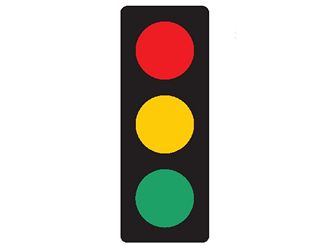 